EC801 PULP PACKAGING TRAY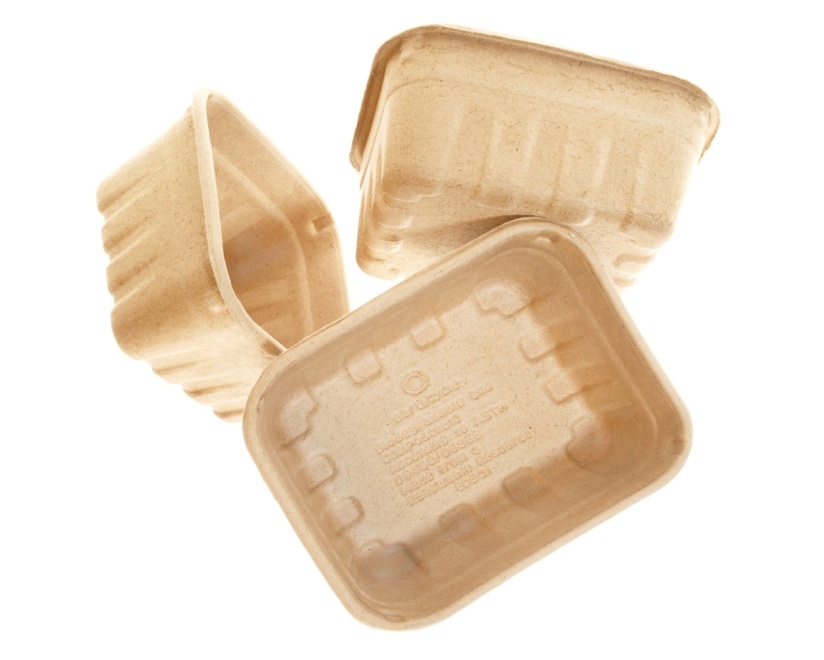 Product SpecificationsProduct SpecificationsProduct SpecificationsProduct SpecificationsDescription:EC801 8 oz pint SKU Number:44779Case Dimensions:64x40x30 CM25x15.6x11.7 INCubic Meters:0.08Product Dimensions:14x12.2x5.5CM5.5x4.9x2.3INWeight Per Case:10 KGS22 LBSProduct Per Case:390